هو الأبهی- ای واثق بفضل و عنایت حق شکر بی‌پایان...عبدالبهآء عباساصلی فارسی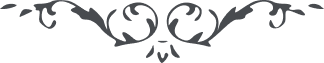 لوح رقم (243) – من آثار حضرت عبدالبهاء – مکاتیب عبد البهاء، جلد 8، صفحه 167( 243 )هو الابهیای واثق بفضل و عنایت حق شکر بی‌پایان حضرت رب جلیل را که آفتاب فلک احدیتش از افق اعلی طالع و ساطع و آثار قدرتش از افق ابداع چون شمس واضح و لائح یک آیه از آیات توحیدش ثبوت و استقامت احبآء الله در امر مبارکش بوده چون جبال رزین و رصینند و چون سد ذوالقرنین از حدید و متین جان در سبیل جانان رایگان انفاق نمایند و در مشهد فدا چون طیور وفا از سرور و شادمانی پرواز نمایند و در قربانگاه عشق بکمال شوق بشتابند و صهبای جان نثاریرا در نهایت سرور از دست ساقی فنا بنوشند هنیئا لمرتضی الذی سرع الی مشهد الفدا ابتغآء لمرضات الله (ع ع)